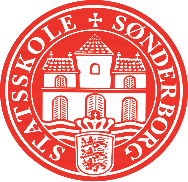 Studieretningsprojektet i 3g                                       2019/20Skriveperiode: torsdag d. 19. marts kl. 12:00 – torsdag d. 2. april kl. 12:00Emne: Denne blanket uploades af eleven på Lectio via….Elev:          Elev:          Klasse:Klasse:Fag                                                        VejlederFag                                                        VejlederFag 1:Navn:Fag 2:Navn:Problemformulering:Hvad vil du undersøge og analysere?Hvilke materialer har du tænkt dig at inddrage?Hvilke faglige metoder forventer du at benytte?